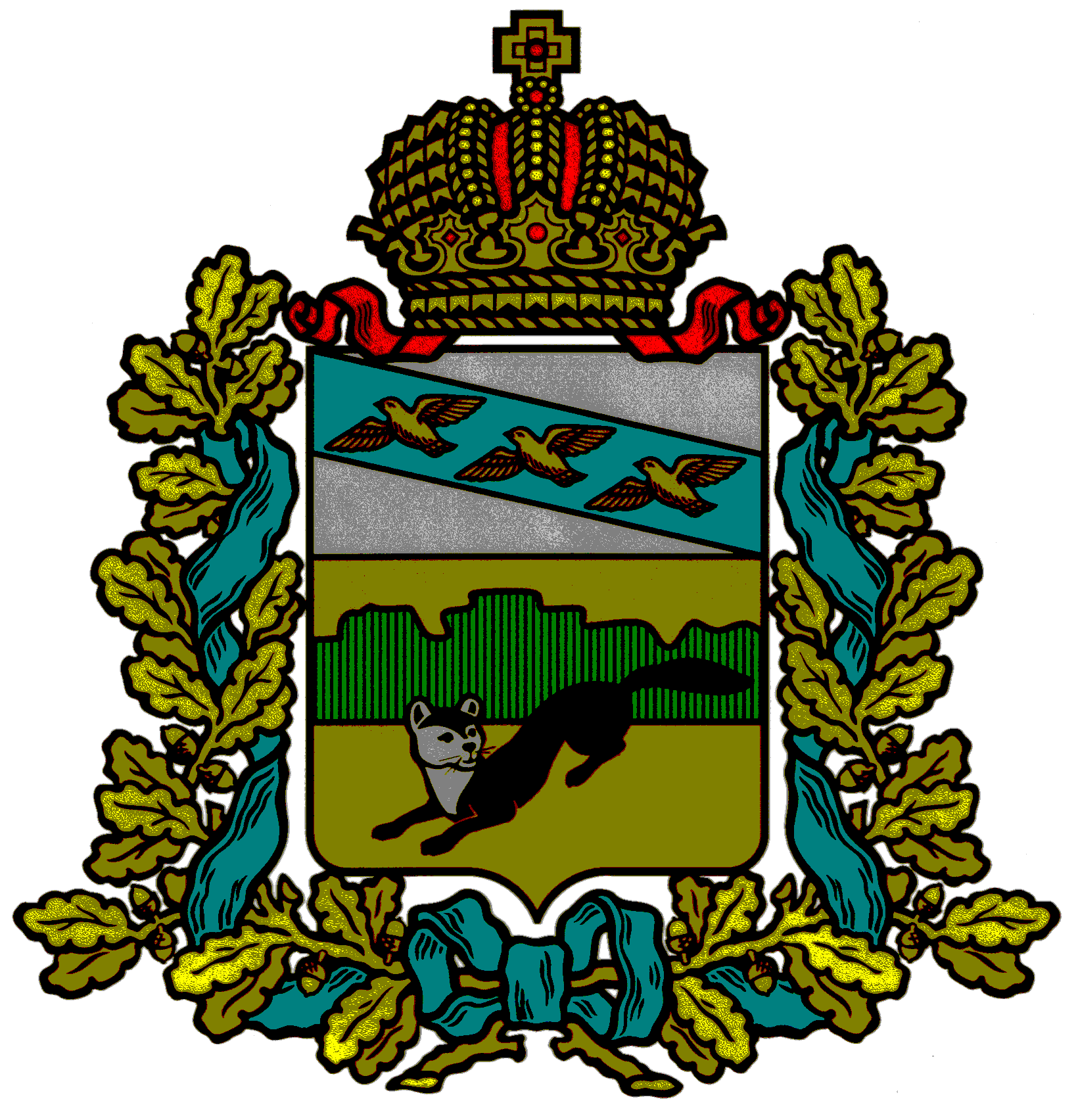 АДМИНИСТРАЦИЯ БОЛЬШЕСОЛДАТСКОГО РАЙОНА КУРСКОЙ ОБЛАСТИП О С Т А Н О В Л Е Н И ЕОт       24.08.2016 г.            №  253   __              307850, Курская область, с.Большое СолдатскоеОб утверждении шкалы  для оценки критериев, на участие в открытом конкурсе на право получения  свидетельства об осуществленииперевозок по одному или нескольким муниципальным маршрутам регулярных перевозокВ соответствии с №220 -ФЗ «Об организации регулярных перевозок пассажиров и багажа автомобильным транспортом и городским наземным электрическим транспортом в Российской Федерации и о внесении изменений в отдельные законодательные акты Российской Федерации»Администрация Большесолдатского района ПОСТАНОВЛЯЕТ:1. Утвердить прилагаемую шкалу для оценки критериев, на участие в открытом конкурсе на право получения  свидетельства об осуществлении перевозок по муниципальным маршрутам.        2. Управлению строительства, ЖКХ и архитектуры Администрации Большесолдатского района  осуществлять оценку и сопоставление заявок на участие в открытом конкурсе по критериям, установленным федеральным законодательством, с учетом шкалы для оценки критериев, утвержденной п.1 настоящего постановления.3. Настоящее постановление опубликовать на официальном сайте Администрации Большесолдатского района Курской области в информационно-телекоммуникационной сети «Интернет».        4. Настоящее постановление вступает в силу с  момента подписания.Глава Большесолдатского района                           В.П.Зайцев                                                Утверждена                                                            постановлением                                                              Администрации Большесолдатского района                                     от 24.08. 2016 г. №253 Шкала  для оценки критериев, на участие в открытом конкурсе на право получения  свидетельства об осуществлении перевозок по муниципальным маршрутам№п/пОцениваемый критерийОценка (присужденные баллы)1.Количество дорожно-транспортных происшествий, повлекших за собой человеческие жертвы или причинение вреда здоровью граждан и произошедших по вине юридического лица, индивидуального предпринимателя, участников договора простого товарищества или их работников в течение года, предшествующего дате проведения открытого конкурса, в расчете на среднее количество транспортных средств, имевшихся в распоряжении юридического лица, индивидуального предпринимателя или участников договора простого товарищества в течение года, предшествующего дате проведения открытого конкурса(рассчитывается как умноженное на 100 % отношение количества ДТП к количеству ТС)1.От 0 до 1% включительно - 10    баллов;2. От 2 до 25% включительно - 8    баллов;3. От 26 до 50% включительно - 6   баллов;4. От 51 до 75% включительно –4балла;5. От 76 до 100% включительно - 3    балла;6. Свыше101 % - 1    балл.2.Опыт осуществления регулярных перевозок юридическим лицом, индивидуальным предпринимателем или участниками договора простого товарищества, который подтвержден исполнением государственных или муниципальных контрактов либо свидетельствами об осуществлении перевозок по маршруту регулярных перевозок или иными документами, выданными в соответствии с нормативными правовыми актами субъектов Российской Федерации, муниципальными нормативными правовыми актамиОпыт осуществления перевозок; от 0 до 3 лет - 1 балл; от 3 до 5 лет - 3 балла; свыше 5 лет - 10 баллов; 3.Влияющие на качество перевозок характеристики транспортных средств, предлагаемых юридическим лицом, индивидуальным предпринимателем или участниками договора простого товарищества для осуществления регулярных перевозок (наличие кондиционера, низкого пола, оборудования для перевозок пассажиров с ограниченными возможностями передвижения, пассажиров с детскими колясками и иные характеристики).1. Кондиционер в салоне - 2 балла.2. Оснащение специальным оборудованием, предусмотренным заводом-изготовителем для осуществления безопасной посадки - высадки пассажиров с ограниченными физическими возможностями - 5 баллов.3. Экологический класс транспортного средства: 3.1.    5 класс - 5 баллов; 3.2.    4 класс - 4 балла;3.3.    3 класс - 2 балла;3.4.    2 класс и ниже – 0 баллов.4. Количество пассажирских посадочных мест транспортного средства (маршруты регулярных перевозок в междугородном сообщении) – 4.1.   от 9 до 17  - 1 балл; 4.2.    от 17 до 22  - 2 балла;4.3.    от 23 до 35 - 3 балла;4.4.    свыше 35  - 5 баллов.5. Общая вместимость транспортного средства (маршруты регулярных перевозок в пригородном сообщении маршрутной сети Курской области):5.1.   от 9 до 17  - 1 балл; 5.2.    от 17 до 22  - 2 балла;5.3.    от 23 до 38 - 3 балла;5.4.    свыше 38  - 5 баллов.4.Максимальный срок эксплуатации транспортных средств, предлагаемых юридическим лицом, индивидуальным предпринимателем или участниками договора простого товарищества для осуществления регулярных перевозок в течение срока действия свидетельства об осуществлении перевозок по маршруту регулярных перевозок.Срок эксплуатации транспортного средства:от  0 до 3 лет - 10 баллов; от  3 до 5 лет - 6 баллов;от  5 до 8 лет – 2 балла;свыше 8 лет – 0 баллов. 